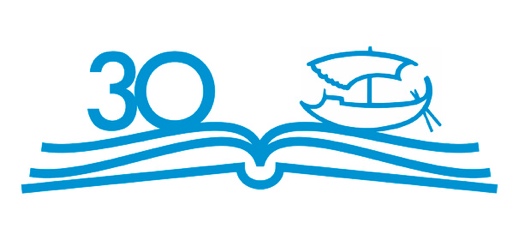 TISKOVÁ ZPRÁVALaurent Binet: CivilizaceRomán o alternativních dějinách světa288 stran, cena 398 Kč. Přeložila Michala Marková.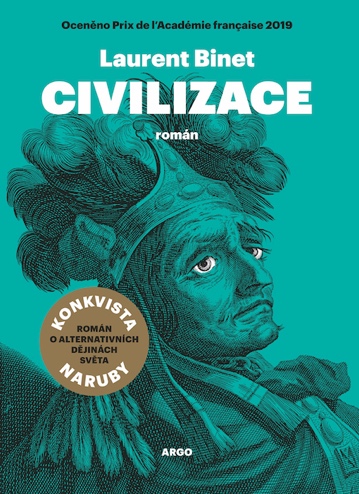 Román Civilizace ambiciózně přepisuje dějiny západní civilizace. Stojí na hypotéze, že konkvistadoři v jižní Americe neuspěli, a naopak Inkové a Aztékové kolonizovali od 16. století Evropu. První část románu je inspirovaná islandskými ságami a popisuje neúspěšné pokusy Vikingů o kolonizaci Ameriky, druhá parodicky popisuje naprostý neúspěch cesty Kryštofa Kolumba a jeho nejasnou smrt. V třetí, nejdelší, pak vládce Inků princ Atahualpa najde zapomenuté a opuštěné Kolumbovy lodě, opraví je a vydá se se svými muži na objevnou plavbu. Vylodí se v roce 1531 v Lisabonu, krátce po velkém zemětřesení. Inkové postupně objevují svůj Nový svět – Portugalsko, Španělsko a zbytek Evropy, jejich situaci ale komplikují aztéčtí dobyvatelé ve Francii a Anglii. Obě skupiny kolonizátorů však mají zisk z nově objevených transatlantických obchodních cest. Závěr Binetova románu pak tvoří fiktivní životopis Miguela Cervantese.Binet kombinuje fiktivní postavy s historickými, jejichž osudy však radikálně mění. Inkové přepisují 95 tezí Martina Luthera, na nádvoří Louvru vyroste aztécká pyramida, kde se konají lidské oběti, incký bůh Slunce přináší toleranci a mír do regionů zdevastovaných náboženskými válkami a díky novému náboženství jsou rychle přijaty Koperníkovy revoluční myšlenky. Inkové ovládnou západní Evropu směsicí vojenských a politických prostředků včetně benevolentních agrárních reforem. Autor zároveň nevidí kolonizátory nijak idealizovaně, na to se příliš často uchylují k bitvám a krveprolití. Tato alternativní historie kolonizace však nevede ke genocidě a otroctví.
Román byl oceněn Prix de l’Académie française 2019.Nové číslo magazínu #mojeargo:https://indd.adobe.com/view/703ff6f1-c120-4caf-a4b2-dc1abac0f99carchiv všech vydaných čísel: https://argo.cz/magazin-mojeargo/A nový Megafon Tomáše Weisse tady https://www.kosmas.cz/oko/radio/587606/megafon-podcast-o-kniznich-novinkach-markyz-de-sade-alice-munro-napoleon-magor/Kontakty:ARGO spol. s r. o.Milíčova 13e-mail: zdena.krikavova@argo.czwww.argo.czMediální zastoupení:Radka Potměšilovátelefon: 736737266e-mail: radka@2media.czwww.2media.cz